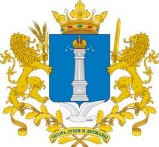 Уважаемый Александр Яковлевич!Управление контроля (надзора) и регуляторной политики администрации Губернатора Ульяновской области по результатам рассмотрения проекта постановления Правительства Ульяновской области «О внесении изменений в отдельные нормативные правовые акты Правительства Ульяновской области» направляет следующее заключение.Заключениеоб оценке регулирующего воздействия проекта постановления Правительства Ульяновской области «О внесении изменений в отдельные нормативные правовые акты Правительства Ульяновской области»Рассмотрев в соответствии с Законом Ульяновской области от 05.11.2013 № 201-ЗО «О порядке проведения оценки регулирующего воздействия проектов нормативных правовых актов Ульяновской области и проектов муниципальных нормативных правовых актов, порядке проведения экспертизы нормативных правовых актов Ульяновской области и муниципальных нормативных правовых актов, затрагивающих вопросы осуществления предпринимательской и инвестиционной деятельности, и порядке проведения оценки фактического воздействия нормативных правовых актов Ульяновской области, затрагивающих осуществление предпринимательской и инвестиционной деятельности», пунктом 4.2 раздела 4 Положения о проведении оценки регулирующего воздействия проектов нормативных правовых актов Ульяновской области, утверждённого постановлением Правительства Ульяновской области от 16.12.2013 № 607-П «Об утверждении Положения о проведении оценки регулирующего воздействия проектов нормативных правовых актов Ульяновской области и признании утратившими силу отдельных постановлений (отдельного положения постановления) Правительства Ульяновской области» (далее – Положение), распоряжением Губернатора Ульяновской области от 28.11.2019 № 1440-р «Об утверждении Положения об управлении контроля (надзора) и регуляторной политики администрации Губернатора Ульяновской области» проект постановления Правительства Ульяновской области «О внесении изменений в отдельные нормативные правовые акты Правительства Ульяновской области» (далее – проект акта), подготовленный и направленный для подготовки настоящего заключения Министерством энергетики, жилищно-коммунального комплекса и городской среды Ульяновской области (далее – разработчик акта), Правительство Ульяновской области сообщает следующее.1. Описание предлагаемого правового регулирования.Проект акта разработан в целях совершенствования действующей системы мер государственной поддержки топливо-энергетической сферы Ульяновской области.Проектом акта вносятся изменения в постановление Правительства Ульяновской области от 01.08.2013 № 342-П «О предоставлении субсидий из областного бюджета Ульяновской области областным государственным казённым предприятиям в целях возмещения затрат, связанных с выполнением работ и оказанием услуг в сфере теплоснабжения, в том числе затрат, связанных с погашением кредиторской задолженности» в части расширения возможности использования предоставляемых субсидий на компенсацию затрат, связанных с реализацией мероприятий по обеспечению антитеррористической защищённости, в том числе:- уточняются цели и условия предоставления субсидии;- дополняется перечень документов, предоставляемых для получения субсидии;- уточняется результат предоставления субсидии.Также проектом акта вносятся изменения в постановление Правительства Ульяновской области от 16.05.2019 № 222-П «О предоставлении в 2021 году газораспределительным организациям, индивидуальным предпринимателям субсидий из областного бюджета Ульяновской области в целях возмещения недополученных доходов в связи с реализацией населению Ульяновской области сжиженного углеводородного газа по подлежащим государственному регулированию ценам» в части уточнения требований, которым должны соответствовать газораспределительные организации и индивидуальные предприниматели, претендующие на получение субсидии, а также исключения дублирующих положений данного постановления правительства Ульяновской области.Постановление вступает в силу на следующий день после дня его официального опубликования.2. Проблема, на решение которой направлен предлагаемый способ правового регулирования, оценка негативных эффектов, возникающих в связи с наличием рассматриваемой проблемы.По информации разработчика акта в соответствии с протоколом заседания антитеррористической комиссии в Ульяновской области 
от 25.02.2021 № 1, в целях реализации комплекса мероприятий по обеспечению антитеррористической защищённости объектов топливно-энергетического комплекса Ульяновской области, предлагается расширить перечень затрат областных государственных казённых предприятий, связанных с выполнением работ и оказанием услуг в сфере теплоснабжения, подлежащих компенсации за счёт субсидии областного бюджета Ульяновской области.В настоящее время действующая редакция постановления Правительства Ульяновской области от 01.08.2013 № 342-П «О предоставлении субсидий из областного бюджета Ульяновской области областным государственным казённым предприятиям в целях возмещения затрат, связанных с выполнением работ и оказанием услуг в сфере теплоснабжения, в том числе затрат, связанных с погашением кредиторской задолженности» не предусматривает возможности использования предоставляемых субсидий на компенсацию затрат, связанных с реализацией мероприятий по обеспечению антитеррористической защищённости.Таким образом, принятие проекта акта направлено на решение проблемы снижения финансовой нагрузки на хозяйствующие субъекты, осуществляющие деятельность в сфере теплоснабжения, вследствие реализации мероприятий по обеспечению антитеррористической защищённости на территории Ульяновской области.3. Обоснование целей предлагаемого правового регулирования.По мнению разработчика акта, основной целью разработки предлагаемого правового регулирования является:Таблица 1В целом принятие проекта акта будет способствовать совершенствованию действующей системы мер государственной поддержки топливо-энергетической сферы Ульяновской области.4. Анализ международного опыта, опыта субъектов Российской Федерации в соответствующей сфере.По итогам мониторинга регионального законодательства в сфере предоставления субсидий газораспределительным организациям, индивидуальным предпринимателям на возмещение недополученных доходов в связи с обеспечением поставок сжиженного углеводородного газа для нужд населения установлено, что схожие нормативные правовые акты приняты в ряде субъектов Российской Федерации. Так, например:- постановление Правительства Курганской области от 11.02.2021 № 20 «Об утверждении Порядка предоставления субсидий из областного бюджета на возмещение выпадающих доходов в связи с реализацией сжиженного углеводородного газа населению по подлежащим государственному регулированию ценам в 2021 году»;- постановление Правительства Астраханской области от 28.06.2019 
№ 218-П «О Порядке предоставления субсидий уполномоченной газораспределительной организации на возмещение недополученных доходов в связи с обеспечением поставок сжиженного углеводородного газа для бытовых нужд населения Астраханской области»;- постановление Правительства Тульской области от 01.10.2014 № 501 «Об утверждении Порядка предоставления субсидий из бюджета Тульской области газораспределительным организациям Тульской области, осуществляющим доставку и реализацию сжиженного углеводородного газа населению, на компенсацию выпадающих доходов, возникающих при реализации населению сжиженного углеводородного газа по регулируемым государством ценам»;- постановление Правительства Новгородской области от 09.06.2020 
№ 254 «Об утверждении Порядка предоставления субсидий в 2020 году на возмещение недополученных доходов организациям, поставляющим сжиженный газ для обеспечения бытовых нужд населения по ценам для населения».При этом аналогичных нормативных правовых актов, предусматривающих субсидирование затрат областных государственных казённых предприятий, связанных с выполнением работ и оказанием услуг в сфере теплоснабжения, в том числе затрат, связанных с погашением кредиторской задолженности и затрат, связанных с реализацией мероприятий по обеспечению антитеррористической защищённости, в иных субъектах Российской Федерации не выявлено.5. Анализ предлагаемого правового регулирования и иных возможных способов решения проблемы.По мнению разработчика акта принятие проекта акта позволит реализовать Министерству энергетики, жилищно-коммунального комплекса и городской среды Ульяновской области комплекс мероприятий, обеспечивающих антитеррористическую защищённость объектов топливно-энергетического комплексов на территории Ульяновской области.Альтернативным вариантом решения проблемы является отказ от принятия рассматриваемого правового регулирования, т.е. сохранение ситуации «статус-кво». Однако данный вариант решения проблемы не позволит создать необходимые нормативные правовые условия в части расширения направлений использования субсидий и, как следствие, реализовать комплекс мероприятий по обеспечению антитеррористической защищённости объектов топливно-энергетического комплекса Ульяновской области.Таким образом, оптимальным вариантом решения проблемы является принятие рассматриваемого правового регулирования.6. Анализ основных групп участников отношений, интересы которых будут затронуты предлагаемым правовым регулированием.По информации разработчика акта, основными группами участников общественных отношений, интересы которых будут затронуты рассматриваемым правовым регулированием, являются областные государственные казённые предприятия, обеспечивающие подачу тепловой энергии для населённых пунктов Ульяновской области; газораспределительные организации, индивидуальные предприниматели, реализующие населению Ульяновской области сжиженный углеводородный газ по подлежащим государственному регулированию ценам.Количественная оценка непосредственных адресатов правового регулирования разработчиком акта представлена в таблице ниже:Таблица 27. Сведения о проведении публичных обсуждений проекта акта.В рамках публичных обсуждений, после окончания этапа обсуждения концепции регулирования (с 22.06.2021 по 01.07.2021), разработчиком акта проект акта и сводный отчёт были размещены с 02.07.2021 по 11.07.2021 на специализированном ресурсе для проведения публичных обсуждений http://regulation.ulgov.ru.Материалы для публичных обсуждений одновременно были направлены в Союз «Ульяновская областная торгово-промышленная палата», Региональное объединение работодателей «Союз промышленников и предпринимателей Ульяновской области», Ульяновское региональное отделение Общероссийской общественной организации малого и среднего предпринимательства «ОПОРА РОССИИ», Ульяновское областное региональное отделение Общероссийской общественной организации «Деловая Россия», Уполномоченному по защите прав предпринимателей в Ульяновской области и иным заинтересованным лицам.Позиций, содержащих замечания и предложения, по рассматриваемому правовому регулированию от участников публичных обсуждений не поступало.8. Выводы по результатам проведения оценки регулирующего воздействия.По итогам оценки регулирующего воздействия считаем, что проект акта не содержит положений, устанавливающих избыточные обязанности, запреты и ограничения для субъектов предпринимательской и инвестиционной деятельности или способствующих их введению, а также положений, способствующих возникновению необоснованных расходов субъектов предпринимательской и инвестиционной деятельности и областного бюджета Ульяновской области.Начальник управления контроля (надзора)и регуляторной политики администрацииГубернатора Ульяновской области                                                       Ю.В.Казаков [МЕСТО ДЛЯ ПОДПИСИ]Егоров Александр Алексеевич58-91-95ПРАВИТЕЛЬСТВО УЛЬЯНОВСКОЙ ОБЛАСТИСоборная пл., д. 1, г. Ульяновск, 432017, тел./факс (8422) 58-93-43; e-mail: mail@ulgov.ru, http://www.ulgov.ruОКПО 00022237, ОГРН 1027301175110 ИНН/КПП 7325001144/732501001ПРАВИТЕЛЬСТВО УЛЬЯНОВСКОЙ ОБЛАСТИСоборная пл., д. 1, г. Ульяновск, 432017, тел./факс (8422) 58-93-43; e-mail: mail@ulgov.ru, http://www.ulgov.ruОКПО 00022237, ОГРН 1027301175110 ИНН/КПП 7325001144/732501001ПРАВИТЕЛЬСТВО УЛЬЯНОВСКОЙ ОБЛАСТИСоборная пл., д. 1, г. Ульяновск, 432017, тел./факс (8422) 58-93-43; e-mail: mail@ulgov.ru, http://www.ulgov.ruОКПО 00022237, ОГРН 1027301175110 ИНН/КПП 7325001144/732501001ПРАВИТЕЛЬСТВО УЛЬЯНОВСКОЙ ОБЛАСТИСоборная пл., д. 1, г. Ульяновск, 432017, тел./факс (8422) 58-93-43; e-mail: mail@ulgov.ru, http://www.ulgov.ruОКПО 00022237, ОГРН 1027301175110 ИНН/КПП 7325001144/732501001ПРАВИТЕЛЬСТВО УЛЬЯНОВСКОЙ ОБЛАСТИСоборная пл., д. 1, г. Ульяновск, 432017, тел./факс (8422) 58-93-43; e-mail: mail@ulgov.ru, http://www.ulgov.ruОКПО 00022237, ОГРН 1027301175110 ИНН/КПП 7325001144/732501001ПРАВИТЕЛЬСТВО УЛЬЯНОВСКОЙ ОБЛАСТИСоборная пл., д. 1, г. Ульяновск, 432017, тел./факс (8422) 58-93-43; e-mail: mail@ulgov.ru, http://www.ulgov.ruОКПО 00022237, ОГРН 1027301175110 ИНН/КПП 7325001144/732501001[МЕСТО ДЛЯ ШТАМПА][МЕСТО ДЛЯ ШТАМПА][МЕСТО ДЛЯ ШТАМПА][МЕСТО ДЛЯ ШТАМПА]На №73-ИОГВ-07.01/1846вн от15.07.2021Исполняющему обязанности Министра энергетики, жилищно-коммунальногокомплекса и городской средыУльяновской областиЧерепану А.Я.Исполняющему обязанности Министра энергетики, жилищно-коммунальногокомплекса и городской средыУльяновской областиЧерепану А.Я.О направлении заключения об оценке регулирующего воздействияО направлении заключения об оценке регулирующего воздействияО направлении заключения об оценке регулирующего воздействияО направлении заключения об оценке регулирующего воздействияИсполняющему обязанности Министра энергетики, жилищно-коммунальногокомплекса и городской средыУльяновской областиЧерепану А.Я.Описание целей предлагаемого регулирования, их соотношение с проблемойСроки достижения целей предлагаемого регулированияИндикаторы достижения целей регулирования по годамРеализация мероприятий обеспечивающих антитеррористическую защищённость объектов топливно-энергетического комплексов, а также совершенствование региональных порядков предоставления субсидии ПостоянноНе предусмотреноГруппы потенциальных адресатов предлагаемого правового регулирования Количество лиц, относящихся к группеПрогноз изменения количества в среднесрочном периодеОбъекты топливно-энергетического комплексов, областные государственные казённые предприятия, оказывающие услуги, связанных с выполнением работ и оказанием услуг в сфере теплоснабжения,газораспределительные организации, индивидуальные предпринимателиОриентировочно 4В среднесрочном периоде увеличения адресатов правового регулирования не прогнозируется